П О С Т А Н О В Л Е Н И ЕПРАВИТЕЛЬСТВА  КАМЧАТСКОГО КРАЯ             г. Петропавловск-КамчатскийПРАВИТЕЛЬСТВО ПОСТАНОВЛЯЕТ:Внести в приложение к постановлению Правительства Камчатского края от 05.04.2011 № 121-П «Об установлении расходного обязательства Камчатского края по предоставлению родителям или иным законным представителям ребенка частичной компенсации расходов, связанных с приобретением путевок в загородные стационарные детские оздоровительные лагеря, расположенные за пределами Камчатского края, на территории Российской Федерации» следующие изменения:1) в части 3 слова «и молодежной политики» исключить;2) в части 5:а) в абзаце первом слова «и молодежной политики» исключить;б) в пункте 1 слова «и молодежной политики» исключить».2. Настоящее постановление вступает в силу через 10 дней после дня его официального опубликования и распространяется на правоотношения, возникшие с 1 октября 2019 года.Губернатор Камчатского края 	 	                                            В.И. Илюхин СОГЛАСОВАНО:Исп. Министерство образования Камчатского краяТимофеева Алла НиколаевнаТел. 42-43-14Пояснительная запискак проекту постановления Правительства Камчатского края«О внесении изменения в постановление Правительства Камчатского края от 05.04.2011 № 121-П «Об установлении расходного обязательства Камчатского края по предоставлению родителям или иным законным представителям ребенка частичной компенсации расходов, связанных с приобретением путевок в загородные стационарные детские оздоровительные лагеря, расположенные за пределами Камчатского края, на территории Российской Федерации»Настоящий проект постановления Правительства Камчатского края разработан в целях уточнения отдельных положений постановления Правительства Камчатского края от 05.04.2011 № 121-П «Об установлении расходного обязательства Камчатского края по предоставлению родителям или иным законным представителям ребенка частичной компенсации расходов, связанных с приобретением путевок в загородные стационарные детские оздоровительные лагеря, расположенные за пределами Камчатского края, на территории Российской Федерации» (далее – проект постановления) в связи с переименованием Министерства образования и молодежной политики Камчатского края в Министерство образования Камчатского края.Реализация настоящего проекта постановления не потребует дополнительного финансирования из средств краевого бюджета. Настоящий проект постановления размещен на Едином портале проведения независимой антикоррупционной экспертизы и общественного обсуждения проектов нормативных правовых актов Камчатского края в информационно-телекоммуникационной сети «Интернет» для обеспечения возможности проведения независимой антикоррупционной экспертизы в срок с 09.12.2019 по 17.12.2019. В соответствии с постановлением Правительства Камчатского края от 06.06.2013 № 233-П «Об утверждении порядка проведения оценки регулирующего воздействия проектов нормативных правовых актов Камчатского края и экспертизы нормативных правовых актов Камчатского края» проект постановления не подлежит оценке регулирующего воздействия.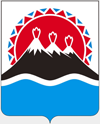 №О внесении изменений в приложение к постановлению Правительства Камчатского края от 05.04.2011 
№ 121-П «Об установлении расходного обязательства Камчатского края по предоставлению родителям или иным законным представителям ребенка частичной компенсации расходов, связанных с приобретением путевок в загородные стационарные детские оздоровительные лагеря, расположенные за пределами Камчатского края, на территории Российской Федерации»Заместитель ПредседателяПравительства Камчатского краяМинистр образования
Камчатского краяНачальник Главного правового управления Губернатора и Правительства Камчатского краяЗаместитель ПредседателяПравительства Камчатского краяМинистр образования
Камчатского краяНачальник Главного правового управления Губернатора и Правительства Камчатского края                              В.И. Сивак                                А.Ю. КоротковаС.Н. Гудин                              В.И. Сивак                                А.Ю. КоротковаС.Н. Гудин